ОТЧЕТо выполнении муниципальных программгородского округа город Михайловказа 2017 год1. Финансирование муниципальных программВ течение отчетного периода на территории городского округа город Михайловка осуществлялась реализация 26 муниципальных программ, с годовым плановым объемом финансирования 267568,3 тыс. руб., в том числе: 149657,0 тыс. руб. – за счет средств бюджета городского округа (55,9 % от общего объема финансирования муниципальных программ); 67135,9 тыс. руб. – за счет средств областного бюджета (25,1 %);48859 тыс. руб. – за счет средств федерального бюджета (18,3 %);1916,4 тыс. руб. – внебюджетные средства (0,7 %).Фактически по всем программам за 2017 год реализовано мероприятий на сумму 257285,6 тыс. руб. (96,2 % от плановых показателей).Из общей суммы расходов средства бюджета городского округа составили 143260,0 тыс. руб. или 55,7%, средства областного бюджета – 63280,5 тыс. руб. или 24,6%, средства федерального бюджета – 48858,9 тыс. руб. или 19%, внебюджетные средства – 1886,2 тыс. руб. или 0,7%.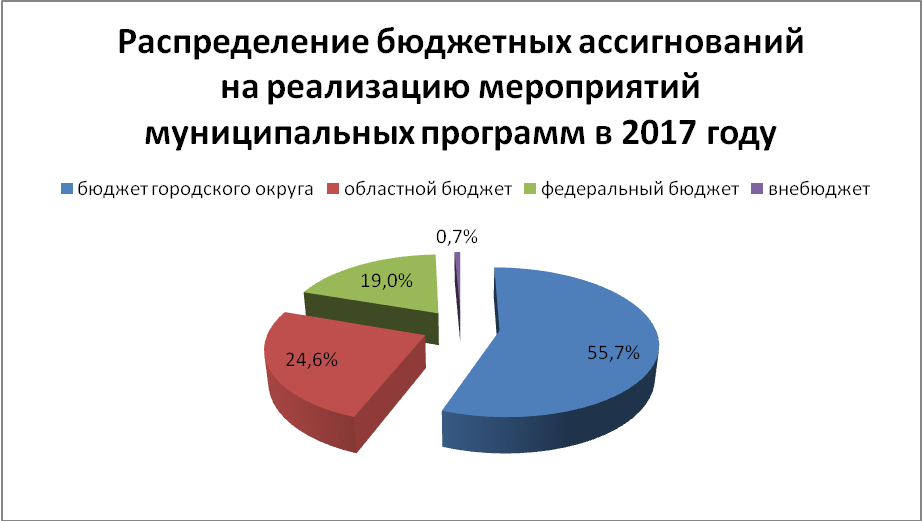 Фактическое  выполнение программных мероприятий муниципальных программ в 2017 году, предусмотренных к финансированию из бюджетов всех уровней приведено в Приложении № 1.2. Основные результаты выполнения муниципальных программ за 2017 год.По характеру решаемых задач на территории городского округа действуют следующие категории программ: - социальная сфера;  - сфера общественной безопасности;- сфера ЖКХ и строительства;- экономическая сфера; - сфера государственного и муниципального управления.2.1. Социальная сфера2.1.1. В целях создания системы поддержки и условий для выявления и развития талантливых и одаренных детей в городском округе осуществляется реализация муниципальной программы «Одаренные дети» на 2017-2019 годы», на мероприятия которой  в бюджете городского округа на 2017 год предусмотрено 324,4 тыс. руб.Для достижения поставленной цели в 2017 году организовано:- участие 1 учащегося и руководителя в мероприятии «Дни школьной прессы в Москве» - 37,2 тыс. руб.; - участие 34 учащихся школ и 5 руководителей в областном этапе Спартакиады школьников Волгоградской области и Всероссийских соревнованиях – 75,5 тыс. руб.;- участие 40 выпускников из 16 школ городского округа в областном «Бале медалистов» - 25,0 тыс. руб.;- проведение ежегодной церемонии вручения медалей «За особые успехи в учении» для 58 выпускников-медалистов из 16 школ городского округа – 25,0 тыс. руб.;-  участие в муниципальном этапе конкурса профессионального мастерства «Учитель года» - 35,0 тыс. руб.;- проведение и участие 120 обучающихся в олимпиадах естественно-математического и гуманитарного циклов – 25,0 тыс. руб.;- проведение мероприятий по патриотической и экологической направленности – 69,1тыс. руб.;- проведение фестиваля «Волгоградская земля – Волгоградское качество» - 7,0 тыс. руб. На медицинское обслуживание спортивно-массовых мероприятий городской Спартакиады направлено 22,0 тыс. руб.На реализацию мероприятий муниципальной программы направлено 298,8 тыс. руб. 2.1.2.  Для обеспечения здорового питания обучающихся и воспитанников в целях сохранения и укрепления их здоровья, а также профилактики заболеваний, организации отдыха и оздоровления обучающихся в каникулярный период в городском округе реализуется муниципальная программа «Организация питания, отдыха и оздоровления обучающихся в муниципальных образовательных учреждениях городского округа город Михайловка на 2017-2019 годы»,  на мероприятия которой в 2017 году  запланировано 33135,4 тыс. руб., из них за счет средств бюджета городского округа – 12860,0  тыс. руб., областного бюджета -  20275,4 тыс. руб.В 2017 году освоено 31825,6  тыс. руб., из них за счет средств бюджета городского округа – 12382,8 тыс. руб., областного бюджета -   19442,8 тыс. руб. Денежные средства были направлены на:-  организацию питания обучающихся 1-4 классов и 5-11 классов из многодетных и малообеспеченных семей, состоящих на учете у фтизиатра в количестве 5710 человек (январь-май) и 5217 человек (сентябрь-декабрь); - организацию питания обучающихся, посещающих ГПД - 1357 человек (январь-май) и 1170 человек (сентябрь); - организацию питания посещающих оздоровительные лагеря с дневным пребыванием на базе образовательных организаций – 5323 человека; - организацию питания обучающихся с ограниченными возможностями, в том числе детей-инвалидов – 165 человек, а также на приобретение канцелярских товаров, медикаментов, дератизационные работы, лабораторные анализы воды обучение профессиональной гигиенической подготовке и аттестацию работников летних лагерей и т.д.  2.1.3. В целях усовершенствования материально-технической базы образовательных учреждений, а именно: обновления школьной мебели, компьютерного, столового оборудования и инвентаря, оборудования для школьных библиотек, ремонта зданий и помещений образовательных учреждений в городском округе реализуется  муниципальная программа «Совершенствование материально-технической базы образовательных учреждений на 2017-2019 годы»,  на выполнение мероприятий которой в 2017 году запланировано 10799,3 тыс. руб., в том числе средства бюджета городского округа – 5483,0 тыс. руб., областного бюджета – 4044,9 тыс. руб., федерального бюджета – 1271,4 тыс. руб.По итогам 2017 года выполнено:- ремонт отопления в 19 образовательных учреждениях – 941,2 тыс. руб.;- приобретение дверей для 4 образовательных учреждений – 115,0 тыс. руб.;- приобретение и замену оконных блоков в 15 образовательных учреждениях – 4178,1 тыс. руб., в том числе из средств областного бюджета 3727,0 тыс. руб.;- приобретение светильников и ремонт электроснабжения в 9 образовательных учреждениях – 327,1 тыс. руб.;- ремонт водопровода в 4 образовательных учреждениях – 236,7 тыс. руб.;- приобретение и установку вытяжек для 5 образовательных учреждений – 119,4 тыс. руб.В рамках муниципальной программы выполнен капитальный ремонт спортивного зала, приобретено спортивное оборудование и спортивный инвентарь для МКОУ «Безымянская СШ» на 1669,3 тыс. руб., в том числе из средств федерального бюджета – 1271,4 тыс. руб., областного бюджета – 317,9 тыс. руб. В МКОУ ДО «ДЮСШ №1» выполнен ремонт и освещение входной группы, помещений под санузлы на сумму 1611,4 тыс. руб.Также выполнены ремонт библиотеки в МКОУ «СШ №2», капитальный ремонт кровли МКОУ «СШ №9», ремонт туалетов 3 этажа в МКОУ «Карагическая СШ», ремонт пола 1 этажа МКОУ «Плотниковская СШ», ремонт фасада, помещения пищеблока в МКОУ «Реконструкторская СШ», ремонт помещений в 2-х филиалах МБДОУ «Детский сад «Лукоморье», ремонт ограждения МКОУ ДО «СДЮТиЭ» на общую сумму 805,2 тыс. руб. Приобретены радиаторы для МКОУ «СШ №3», мебель для 1 класса МКОУ «Сидорской СШ», линолеум, материалы для изготовления вытяжной системы в МКОУ «Троицкая СШ»,  электроплиты для МКОУ «Старосельская ОШ», холодильник в МКОУ «Секачевская ОШ», произведен монтаж ограждающих конструкций в спортзале МКОУ «Отрадненская СШ» на общую сумму 328,1 тыс. руб.На реализацию мероприятий программы в 2017 году направлено 10331,5 тыс. руб., в том числе: средства бюджета городского округа – 5015,2 тыс. руб., областного бюджета – 4044,9 тыс. руб., федерального бюджета – 1271,4 тыс. руб.2.1.4. Основной целью муниципальной программы «Укрепление и развитие материально – технической базы учреждений культуры городского округа город Михайловка на 2015-2017 годы» является содействие сохранению и развитию существующей сети муниципальных учреждений культуры городского округа и повышение качества муниципальных услуг, оказываемых населению в городском округе, на реализацию которой в 2017 году предусмотрено 3444,0 тыс. руб., в том числе средства бюджета городского округа – 1527,6 тыс. руб., внебюджетные средства – 1916,4 тыс. руб.В 2017 году  за счет средств бюджета городского округа в Моховском СК произведен ремонт кровли, системы отопления, теплоснабжения, помещения под газовую котельную, отмостки цоколя здания на общую сумму 642,3 тыс. руб.Также выполнен ремонт потолка Рогожинского СК, ремонт кровли перехода Троицкого СДК, ремонт кровли Карагичевского СДК, приобретено звуковое и световое для Субботинского СК, Раковского СДК на сумму 513,7 тыс. руб.За счет внебюджетных средств, предусмотренные муниципальной программой, выполнен капитальный ремонт фасада МБУ «ГДК», ремонт этнокультурного центра «Вольница», приобретение материалов и произведение ремонта помещений, кровли здания МБУ ДО «ДШИ №1», ремонт кровли МБУ ДО «ДШИ №2» на общую сумму 1886,2 тыс. руб.  2.1.5. В бюджете городского округа на реализацию муниципальной программы «Молодой семье – доступное жильё» в городском округе город Михайловка на 2017-2019 годы в 2017 году предусмотрено 13887,5 тыс. руб., в том числе бюджет городского округа – 4460,4 тыс. руб., областной бюджет – 5625,2 тыс. руб., федеральный бюджет – 3801,9 тыс. руб. В 2017 году 22 молодым семьям предоставлены социальные выплаты для приобретения жилья в сумме 13434,0 тыс. руб., из них средства бюджета городского округа – 4006,9 тыс. руб., областного бюджета – 5625,2 тыс. руб., федерального бюджета – 3801,9 тыс. руб. 2.1.6. В целях привлечения максимального количества населения городского округа к регулярным занятиям физической культурой и спортом, успешного выступления спортсменов городского округа на соревнованиях различного уровня, пропаганды здорового образа жизни в городском округе осуществляется реализация муниципальной программы «Развитие физической культуры и спорта городского округа город Михайловка на 2017-2019 годы», на мероприятия которой   в 2017 году в бюджете городского округа предусмотрено 17938,3 тыс. руб.В рамках муниципального задания АУ «ЦФКиС» в 2017 году осуществлялась реализация дополнительных общеразвивающих и предпрофессиональных программ в области физической культуры и спорта.На выполнение муниципального задания автономному учреждению «Центр физической культуры и спорта» направлено 13913,8 тыс. руб. В целях организации участия в 13 соревнованиях по легкой атлетике, карате, силовым видам спорта и фитнес-аэробике, в которых приняли участие 126 спортсменов, занято 59 призовых мест, направлено из бюджета городского округа 136,7 тыс. руб.На организацию и проведение 9 мероприятий по боксу, баскетболу, волейболу, футболу, где приняли участие более 445 спортсменов, направлено из бюджета городского округа 351,9 тыс. руб.В 4 областных мероприятиях по туристическому многоборью, спортивному ориентированию участие приняли 46 человек, проведены городские соревнования «Гонка Героев -2017», где количество участвующих составило 65 человек. Также для проведения учебных занятий, соревнований по спортивному ориентированию было приобретено туристическое оборудование и инвентарь. На эти мероприятия было направлено 168,4 тыс. руб.На организацию участия сборных команд городского округа в областных соревнованиях и проведение физкультурно-спортивных мероприятий направлено 1019,2 тыс. руб. По данному направлению проведено 103 мероприятия, в которых приняли участие 8,1 тыс. человек.Проведено 4 мероприятия в рамках Всероссийского физкультурно - спортивного комплекса «Готов к труду и обороне», в которых приняли участие 83 человека. С целью организации и проведения соревнований ГТО различного уровня, а также организацию участия и подготовки жителей сельских территорий к участию в соревнованиях различного уровня из бюджета городского округа направлено 1371,9 тыс. руб.2.1.7. С целью укрепления и развития материально-технической базы учреждений дополнительного образования сферы культуры и обеспечения благоприятных условий для создания единой системы выявления, развития и поддержки одаренных детей, оснащения музыкальными инструментами и необходимым оборудованием в городском округе реализуется муниципальная программа «Поддержка и развитие детского творчества в учреждениях дополнительного образования детей в сфере культуры городского округа город Михайловка на 2017-2019 годы», в рамках которой в 2017 году приобретены музыкальные инструменты для МБУ ДО «Детская школа искусств №1», МБУ ДО «Детская школа искусств №2» и ноутбук для МБУ ДО «Школа эстетического воспитания и развития» на общую сумму 227,0 тыс. руб. из средств бюджета городского округа.2.1.8. На реализацию муниципальной программы «Медицинское обеспечение в образовательных учреждениях» на 2017-2019 годы в  2017 году предусмотрено 2028,6 тыс. руб. средств бюджета городского округа. Основной целью муниципальной программы является создание условий, обеспечивающих сохранность здоровья и жизни работников образовательного процесса в образовательных учреждениях городского округа. В 2017 году пройден полный медицинский осмотр 651 сотрудником 25 образовательных учреждений и 308 сотрудниками МБДОУ «Детский сад «Лукоморье», а также комплекс мероприятий по санитарному минимуму - 156 сотрудниками 9 образовательных учреждений и 196 сотрудниками МБДОУ «Детский сад «Лукоморье». На эти цели направлено 1748,4 тыс. руб.2.1.9. Для повышения уровня доступности приоритетных объектов и услуг в приоритетных сферах жизнедеятельности инвалидов и других маломобильных групп населения в городском округе реализуется муниципальная программа «Формирование доступной среды жизнедеятельности для инвалидов и маломобильных групп населения в городском округе город Михайловка» на 2017-2019 годы, в которой на 2017 год предусмотрено 3727,4 тыс. руб., в том числе средства бюджета городского округа – 1326,3 тыс. руб., областного бюджета – 986,6 тыс. руб., федерального бюджета – 1414,5 тыс. руб.В МБУК «Выставочный зал» обустроен наружный пандус с двойными поручнями и покрытием из ПВХ плиток, установлена кнопка вызова помощи для инвалидов со звонком.В МБУ ДО «ДШИ №1» установлена кнопка вызова помощи на входе здания, произведена замена и установка дверных блоков с доводчиком и наклейками «Доступность для инвалидов на креслах-колясках», в коридоре установлен пандус откидной алюминиевый с пристенным одинарным поручнем, на путях движения к санитарной комнате уложена тактильная плитка, санитарно-гигиенические помещения обустроены для доступа инвалидов и других маломобильных групп населения, приобретены 2 рабочих стола, регулируемых по высоте для инвалидов в креслах-колясках.В МКУ «МЦК» обустроен наружный пандус с двойными поручнями и ригелями, санитарно-гигиенические помещения обустроены для доступа инвалидов и других маломобильных групп населения, установлена кнопка вызовы помощи на входе в здание, уложена тактильная плитка, установлены таблички-указатели на стенах внутри здания, в дверных проемах сделаны плавные съезды-переходы, на входе в здание уложена противоскользящая плитка, установлены поручни, произведена разметка в зрительном зале мест для инвалидов, также на территории МЦК отведена площадка под стоянку автомобилей для инвалидов.В МБУ «ГДК» для кинозала приобретен гусеничный подъемник «Барс» и радиотифлокомментатор для слабовидящих с количеством пользователей до 6 человек, также в рамках муниципальной программы для филиала МБУ «ГДК» - «Клуб «Заозерье» произведена замена дверного блока с доводчиком на входе в здание, установлен односторонний поручень, в коридоре уложена тактильная плитка, установлены таблички-указатели на стены. Так на адаптацию 4 объектов культуры для доступа инвалидов и других маломобильных групп населения направлено 1635,4 тыс. руб.По подразделению «Радуга» МБДОУ «Детский сад «Лукоморье»:- произведена замена дверных блоков, устранение порогов, установка направляющей тактильной плитки, установка кнопки вызова, пандуса, перил, переоборудование санузла, расширение дверных проемов и установка дверей в кабинетах и группах – 990,3 тыс. руб.;- выполнен ремонт полов и санузлов в 2-х группах – 230,4 тыс. руб.;- приобретено офтальмологическое оборудование, тактильные панели, приставки к аппарату для магнитотерапии, интерактивные комплексы и оборудование для детей-инвалидов, тактильные панели, рабочий стол для инвалидов и игровой набор для детей с ограниченными возможностями здоровья – 871,3 тыс. руб. 2.1.10. С целью реализации мероприятий по снижению уровня безработицы, обеспечения трудовой занятости подростков на социальных объектах города, повышения социальной защищенности молодежи в городском округе реализуется муниципальная программа «Содействие занятости населения в городском округе город Михайловка на 2017-2019 годы», в рамках которой в 2017 году организовано временное трудоустройство несовершеннолетних от 14 до 18 лет в МКУ «СДЦ» - 14 чел. и в АУ «ЦФКиС» - 15 чел. на 287,7 тыс. руб. при плане 300,0 тыс. руб., трудоустроено в МБУ «КБиО» на общественные работы - 291 чел. на 2318,9 тыс. руб. при плане 2330,0 тыс. руб.2.2. Сфера общественной безопасности2.2.1. На реализацию муниципальной программы «Пожарная безопасность в образовательных учреждениях на 2017-2019 годы» в бюджете городского округа на 2017 год предусмотрено 2998,4 тыс. руб. Основной целью муниципальной программы является  выполнение мероприятий, обеспечивающих пожарную безопасность в ходе образовательного процесса и доведения до обучающихся основных требований и правил по выполнению требований пожарной безопасности.По итогам 2017 года на обеспечение пожарной безопасности общеобразовательных учреждений направлено 2213,2 тыс. руб.: - испытание и измерение электротехнических устройств 23 общеобразовательных учреждений;- приобретение огнеупорных дверей, люков, сертифицированного линолеума, дверных доводчиков для 23 общеобразовательных учреждений;- приобретение и обслуживание первичных средств пожаротушения, противопожарного инвентаря в 3 общеобразовательных учреждениях;- ремонт автоматической пожарной сигнализации в 1 общеобразовательном учреждении. На реализацию мероприятий муниципальной программы по обеспечению противопожарной безопасности в структурных подразделениях МБДОУ «Детский сад «Лукоморье» направлено 690,0 тыс. руб. на:- проектирование, монтаж, содержание и обслуживание автоматической пожарной сигнализации и системы оповещения и управления эвакуацией людей при пожаре в 7 структурных подразделениях;- испытание и измерение электротехнических устройств в 18 структурных подразделениях;- огнезащитную обработку деревянных конструкций в 10 структурных подразделениях;- обучение мерам пожарной безопасности сотрудников 2 структурных подразделений;- испытание, ремонт и замену пожарных лестниц в 8 структурных подразделениях;- техническое обслуживание внутреннего противопожарного водопровода в 9 структурных подразделениях;- проведение периодической проверки вентиляции вытяжных шкафов на пищеблоке в 15 структурных подразделениях;- приобретение и зарядку первичных средств пожаротушения, приобретение креплений для 18 структурных подразделений;- приобретение пожарных шкафов для внутренних пожарных кранов в 1 структурное подразделение.  2.2.2. В целях повышения безопасности дорожного движения в городском округе реализуется муниципальная программы  «Повышение безопасности дорожного движения на территории городского округа город Михайловка» на 2017-2019 годы», в которой  на 2017 год предусмотрено 61030,7 тыс. руб., в том числе бюджет городского округа – 50730,7 тыс. руб., областной бюджет – 10300,0 тыс. руб.Для выполнения поставленной цели средства муниципальной программы направлены на выполнение следующих мероприятий:- содержание автомобильных дорог в сумме 40293,3 тыс. руб, из них на городской территории – 34939,4 тыс. руб., сельских территориях – 5353,9 тыс. руб.;- ремонт тротуаров и пешеходных дорожек по ул. Ленина – 2091,6 тыс. руб.;- ремонт асфальтобетонного покрытия участка автодороги ул. Гоголя – 13596,0 тыс. руб.;- фрезерование асфальтобетонного покрытия дороги по ул. Гоголя – 100,0 тыс. руб.;- нанесение дорожной разметки – 620,0 тыс. руб.;- обслуживание светофорных объектов (целевая субсидия МБУ «КБиО» – 1163,5 тыс. руб.;- устройство транспортного светофорного объекта на пересечении ул. Обороны и ул. Энгельса – 1446,0 тыс. руб.;- установку дорожных знаков 261,0 тыс. руб.В рамках программы в 2017 году освоено 59571,4 тыс. руб., в том числе из бюджета городского округа - 49271,4 тыс. руб., областного бюджета – 10300,0 тыс. руб.2.2.3. Для повышения безопасности населения, объектов экономики и муниципальных учреждений, уменьшения материальных потерь, гибели и травматизма людей при возникновении чрезвычайных ситуаций и пожаров на территории городского округа, обеспечения безопасности населения на водных объектах, повышения уровня защиты населения и территории от чрезвычайных ситуации природного и техногенного характера, угроз военного и мирного времени на территории городского округа реализуется муниципальная программа «Обеспечение безопасности жизнедеятельности населения городского округа город Михайловка на 2017-2019 годы», на мероприятия которой в бюджете городского округа на 2017 год запланировано 5560,3 тыс. руб.В 2017 году в рамках программы выполнены следующие мероприятия:1. В рамках мероприятий по гражданской обороне:- приобретены системы оповещения в количестве 9 шт. на 142,0 тыс. руб.;- проведено техническое обслуживание, ремонт и монтаж систем оповещения в 15 населенных пунктах городского округа – 449,1 тыс. руб.;- приобретено оборудование для работы системы записи мини АТС – 2,2 тыс. руб.;- приобретен криптографический ключ – 5,0 тыс. руб.2. В рамках мероприятий по предупреждению и ликвидации чрезвычайных ситуаций:- осуществлялось изготовление полиграфической продукции – табличек, листовок, памяток, буклетов по вопросам безопасности жизнедеятельности, в количестве 1049 шт. на 25,0 тыс. руб.;- проводилось обустройство минерализованных полос в 15 населенных пунктах городского округа – 1371,4 тыс. руб.;- выполнено обустройство подъезда к источнику противопожарного водоснабжения Сенновской сельской территории – 59,6 тыс. руб.;- приобретены и установлены источники противопожарного водоснабжения на 4-х сельских территориях на 608,7 тыс. руб.;- приобретена пожарная колонка для Раздорской сельской территории – 12,8 тыс. руб.;- приобретен план эвакуации для Совхозной, Троицкой, Етеревской сельских территорий – 13,5 тыс. руб;- приобретен квадрокоптер и аккумулятор – 109,3 тыс. руб.На содержание и обслуживание подвижного пункта управления автомобильной техники, предназначенной для оказания помощи подразделениям федеральной противопожарной службы направлено 1292,4 тыс. руб.3. В рамках мероприятий по обеспечению безопасности людей на водных объектах:- осуществлялось изготовление памяток по обеспечению безопасности людей на водных объектах, в количестве 1000 шт. на сумму 14,0 тыс. руб.4. В рамках мероприятий по обеспечению первичных мер пожарной безопасности приобретены:- ранцевые лесные огнетушители, в количестве 37 шт. для оснащения территорий общего пользования городского округа – 116,7 тыс. руб.;- бензиновые помпы, напорные всасывающие рукава для нужд населенных пунктов городского округа – 168,6 тыс. руб.;- пожарные щиты и 15 комплектов пожарного инвентаря для сельских территорий и Себровской территории – 101,4 тыс. руб.;- приобретены знаки пожарной безопасности и пожарные рукава для Карагичевской, Сенновской сельских территорий – 7,4 тыс. руб.Для нужд аврийно-спасательных служб и формирований приобретена оградительная (сигнальная) лента, в количестве 10 шт. на 2,8 тыс. руб.5. В рамках мероприятий по АПК «Безопасный город»:- приобретен компьютер для работы оперативно-дежурной смены МКУ «ЕДДС» - 50,0 тыс. руб.;- проводилось техническое обслуживание систем видеонаблюдения, замена вышедшего из строя оборудования – 202,5 тыс. руб.;- приобретено оборудование и осуществлен монтаж систем видеонаблюдения по ул. Республиканской и на территории прилегающей к МКУ «Спортивная школа №1»  - 477,7 тыс. руб.2.2.4. На реализацию мероприятий по укреплению пожарной безопасности муниципальных учреждений спорта и молодежной политики с целью обеспечения сохранности жизни и здоровья детей, подростков и молодежи, посещающих вышеназванные учреждения и снижения риска возникновения возгорания, пожаров и травматизма в городском округе реализуется муниципальная программа «Комплекс мер по укреплению пожарной безопасности муниципальных бюджетных учреждений, находящихся в ведении отдела по молодежной политике администрации городского округа город Михайловка на 2017-2019  годы», в которой на 2017 год предусмотрено 207,7 тыс. руб. из средств бюджета городского округа.            Средства направлены на обеспечение пожарной безопасности в МБУ ДОЛ «Ленинец», выполнены следующие виды работ:- обучение лиц, ответственных за противопожарное состояние – 1,3 тыс. руб.;- установка пожарной сигнализации и системы оповещения и управления эвакуацией людей при пожаре в помещении 2 этажа здания столовой и чердачных помещений – 55,2 тыс. руб.;- электроизмерительные работы по прозвонке электропроводки в спальных корпусах – 20,0 тыс. руб.;- обучение по программе пожарно-технического минимума – 2,6 тыс. руб.;- техническое обслуживание системы передачи извещения о пожаре в пожарную часть – 6,0 тыс. руб.;- приобретение первичных средств пожаротушения – 9,9 тыс. руб.;- устройство минерализованной полосы (опашка) – 35,0 тыс. руб.;- монтажно-наладочные работы радикальной системы передачи информации с 5-ти объектов МБУ ДОЛ «Ленинец» - 43,3 тыс. руб.;- техническое обслуживание внутренних пожарных кранов – 11,0 тыс. руб.;- текущий ремонт путей эвакуации в библиотеке – 20,8 тыс. руб.2.2.5. На реализацию муниципальной программы «Повышение безопасности и антитеррористической защищенности в муниципальных учреждениях в сфере спорта и молодежной политики на 2017-2019 годы» в бюджете городского округа на 2017 год предусмотрено 253,1 тыс. руб. С целью создания условий, обеспечивающих безопасность проведения занятий, соревнований и различных мероприятий в учреждениях спорта и молодежной политики выполнена установка систем видеонаблюдения в МКУ «СДЦ», МКУ «Спортивная школа №1».Бюджетные средства освоены в полном объеме.2.2.6. На реализацию мероприятий муниципальной программы «Комплекс мер по укреплению пожарной безопасности учреждений сферы культуры городского округа город Михайловка Волгоградской области на 2017-2019 годы» в бюджете городского округа на 2017 год предусмотрено 102,7 тыс. руб.С целью создания условий обеспечения пожарной безопасности учреждений культуры средства программы в полном объеме направлены на ремонт внутреннего противопожарного водопровода в Арчединском СДК. 2.3. Сфера  ЖКХ и строительства2.3.1. С целью создания условий для приведения коммунальной инфраструктуры в соответствие с принятыми стандартами качества, позволяющими обеспечить предоставление потребителям качественных коммунальных услуг в городском округе реализуется муниципальная программа  "Развитие и модернизация объектов коммунальной инфраструктуры городского округа город Михайловка на 2017-2019 годы", на мероприятия которой на 2017 год предусмотрено 27492,6 тыс. руб., в том числе за счет бюджета городского округа 11946,6 тыс. руб., областного бюджета – 15546 тыс. руб.По итогам 2017 года средства направлены на:1). погашение кредиторской задолженности в сумме 15546,0 тыс. руб. из средств областного бюджета по следующим объектам:- внутрипоселковый газопровод в х. Поддубный Михайловского района Волгоградской области – 2777,5 тыс. руб.;- строительство внутрипоселкового газопровода в х. Субботин Михайловского района Волгоградской области – 8697,9 тыс. руб.;- внутрипоселковый газопровод в х. Глинище Михайловского района Волгоградской области – 4070,6 тыс. руб.2). выполнение работ по подготовке проектно-сметной документации по объекту «Строительство котельной для отопления сельского клуба в х. Плотников-2» на 224,3 тыс. руб.;3). выполнение работ по корректировке проектно-сметной документации водовода от фильтровальной станции до ул. Столбовая – 149,8 тыс. руб.;4). выполнение работ по реконструкции водозаборной скважины с заменой водоподъемного оборудования в х. Сеничкин – 1339,8 тыс. руб.;5). проведение работ по замене трубчатых аэраторов и реконструкции водовода в районе п. Себрово – 9144,0 тыс. руб.;6). реконструкцию водопроводной сети протяженностью 118585,7 м по ул. Дзержинского от ул. Урицкого до ул. Пархоменко – 294,5 тыс. руб.;7). пусконаладочные работы газопровода в х. Поддубный – 25,9 тыс. руб.;8). выполнение работ по корректировке проектно-сметной документации водопровода в р.п. Себрово – 99,0 тыс. руб.;9).  выполнение работ по реконструкции существующей водопроводной сети по ул. Шиферная, ул. Коммунистическая – 669,0 тыс. руб. На реализацию мероприятий программы в 2017 году направлено 27492,3 тыс. руб., в том числе из бюджета городского округа – 11946,3 тыс. руб., областного бюджета – 15546 тыс. руб.2.3.2. На реализацию муниципальной программы «Энергоресурсосбережение и повышение энергоэффективности городского округа город Михайловка на период до 2020 года» для целей стимулирования энергосбережения и повышения энергетической эффективности экономики в городском округе в бюджете городского округа на 2017 год предусмотрено 895,6 тыс. руб. Средства муниципальной программы направлены на приобретение:- счетчиков воды в количестве 100 шт. для МУП «МВКХ» с целью последующей установки в многоквартирные дома, что позволит осуществлять контроль за расходованием воды;- частотного преобразователя на 160 кВт для МУП «МВКХ», что позволит путем изменения частоты и величины напряжения питания двигателя насоса решить ряд существенных проблем в водоснабжении и водоотведении городского округа. Это обеспечит стабильную подачу воды независимо от суточной динамики объемов потребления. Ожидаемый эффект от внедрения частотного преобразователя:- снижение потребления электроэнергии при регулировании производительности насосных агрегатов на 10-30%;- снижение утечек воды при оптимизации давления в напорном трубопроводе;- снижение затрат на плановые ремонтные работы и капитальный ремонт;- увеличение срока службы технологического оборудования;- снижение аварийных ситуаций;- обеспечение оперативного управления и достоверный контроль за ходом выполнения технологических процессов.Также МУП «Михайловский райкомхоз» установлен коллективный (общедомовой) прибор учета расхода тепловой энергии в многоквартирном жилом доме по ул. Пархоменко, 2. Обязательства по договору на возмещение затрат ресурсоснабжающей организации по монтажу общедомового прибора учета тепловой энергии выполнены в полном объеме. По итогам 2017 года на реализацию мероприятий программы направлено 895,2 тыс. руб. 2.3.3.  На территории городского округа реализуется муниципальная программа «Проведение капитального ремонта муниципального жилого фонда на территории городского округа город Михайловка на 2017-2019 годы», основной целью которой является обеспечение сохранения жилого фонда от разрушения, создание безопасных  и благоприятных условий проживания граждан, формирование эффективных механизмов управления жилищным фондом в городском округе. В 2017 году выполнен капитальный ремонт 9-ти муниципальных квартир. На эти цели направлено 412,5 тыс. руб. средств бюджета городского округа.2.3.4. В целях повышения уровня внешнего благоустройства дворовых территорий многоквартирных домов, создания комфортных и безопасных условий проживания граждан, организации искусственного освещения дворовых территорий, создания условий для массового отдыха жителей городского округа и организации обустройства мест массового пребывания населения, совершенствования архитектурно-художественного облика в городском округе разработана и реализована муниципальная программа «Формирование современной городской среды городского округа город Михайловка Волгоградской области на 2017 год», для достижения целей которой в бюджете городского округа запланировано в 2017 году 37432,7 тыс. руб., в том числе: средства бюджета городского округа – 3461,5 тыс. руб., областного бюджета – 6000,0 тыс. руб., федерального бюджета – 27971,2 тыс. руб. В рамках муниципальной программы благоустроено 5 дворовых территорий многоквартирных домов, расположенных по адресам - ул. Речная 44г; ул. Коммуны 107а, 109а; ул. Речная 44, 44в; ул. 2-я Краснознаменская 10, 12, 14, 16а и ул. Коммуны 109. Здесь выполнены: устройство освещения, ограждений, установка малых архитектурных форм, урн, скамеек, озеленение, ремонт дорожного покрытия. Общая стоимость работ по контрактам составила 19954,2 тыс. руб. Работы выполнены и оплачены в полном объеме.Благоустроены 2 территории общего пользования в черте города, в том числе: территории, прилегающей к МБУК «Выставочный зал», где площадь благоустроенной территории составила 4530 кв.м. и территории, прилегающей к ДЮСШ №1, где площадь благоустроенной территории составила 4330 кв.м. На объектах выполнено устройство покрытия из брусчатки, освещения, ограждения, поливочного водопровода, установка малых архитектурных форм, урн, скамеек, озеленения, ремонт дорожного покрытия. Общая стоимость работ по контрактам составила 11477,7 тыс. руб. Работы выполнены и оплачены в полном объеме.Также выполнено благоустройство территорий общего пользования в 2-х сельских населенных пунктах, а именно: в с. Сидоры произведено благоустройство территории парка по ул. Советская, где площадь благоустроенной территории составила 1545 кв.м. и в х. Сухов-2 произведено благоустройство парка по ул. Мира, где площадь благоустроенной территории составила 5272,5 кв.м. На объектах выполнено устройство покрытия из брусчатки, освещения, ограждения, установка малых архитектурных форм, урн, скамеек, уличных тренажеров. Общая стоимость работ по контрактам составила 6000,6 тыс. руб. В 2017 году на реализацию мероприятий программы направлено 35167,4 тыс. руб., в том числе из бюджета городского округа – 3461,3 тыс. руб., областного бюджета – 3735,0 тыс. руб., федерального бюджета – 27971,1 тыс. руб.2.4. Экономическая сфера  2.4.1.  Для создания комфортных условий жизнедеятельности, стимулирования инвестиционной активности в аграрном комплексе путем создания благоприятных инфраструктурных условий в сельской местности в городском округе реализуется  муниципальная программа «Устойчивое развитие  сельских  территорий на 2014 – 2017 годы и на период до 2020 года», на реализацию мероприятий которой в бюджете городского округа в 2017 году запланировано 1642,5 тыс. руб. В 2017 году изготовлена проектно-сметная документация, пройдена госэкспертиза по объекту «Строительство ФАП в х. Моховском», проектно-сметная документация по объекту «Водовод х. Глинище-х. Сухов-2». На эти цели из бюджета городского округа направлено 564,4 тыс. руб.2.4.2. На реализацию муниципальной программы «Развитие и поддержка малого и среднего предпринимательства городского округа город Михайловка» на 2017-2019 годы» в бюджете городского округа в 2017 году предусмотрено 18505,0 тыс. руб., в том числе из средств бюджета городского округа - 505,0 тыс. руб., областного бюджета – 3600,0 тыс. руб., федерального бюджета – 14400,0 тыс. руб.В 2017 году  в целях обеспечения благоприятных условий для развития малого и среднего предпринимательства и повышения его вклада в социально-экономическое развитие городского округа оказана финансовая поддержка 12 субъектам малого и среднего предпринимательства, из них субсидирование части затрат субъектов малого и среднего предпринимательства, связанных с уплатой первого взноса (аванса) по договору (договорам) лизинга, в целях создания и (или) развития либо модернизации производства товаров (работ, услуг) - 11 субъектам и субсидирование части затрат субъектов малого и среднего предпринимательства, связанных с уплатой лизинговых платежей по договору (договорам) лизинга, в целях создания и (или) развития либо модернизации производства товаров (работ, услуг) – 1 субъекту на общую сумму 18500,0 тыс. руб., в том числе средства федерального бюджета – 14400,0 тыс. руб., областного бюджета – 3600,0 тыс. руб., бюджета городского округа – 500,0 тыс. руб.В рамках мероприятия по развитию и повышению эффективности функционирования инфраструктуры поддержки малого и среднего предпринимательства в 2017 году прошло 3 заседания и 1 рабочая группа  Общественного совета по малому и среднему предпринимательству, в состав которого входят 19 представителей разных сфер бизнеса городского округа, на которых обсуждались вопросы о внесении изменений в Перечень муниципального имущества, предназначенного для оказания имущественной поддержки субъектам малого и среднего предпринимательства, в нормативные правовые акты, вопросы о региональном законодательстве, предусматривающем «налоговые каникулы» для индивидуальных предпринимателей и пр. Работа совета проводилась с участием сотрудников Михайловской межрайонной прокуратуры, ОМВД России по г. Михайловке, а также предпринимателей, желающих принять участие в обсуждении вынесенных на повестку вопросов. В рамках имущественной поддержки с субъектами малого и среднего предпринимательства за 2017 год заключено 83 договора аренды земельных участков общей площадью 1502,1 га, предоставлено в собственность – 26 земельных участков общей площадью 263,8 га. выдано разрешение на залог права аренды земельного участка площадью 0,01 га.По состоянию на 01.01.2018 г. в перечень муниципального имущества, предназначенного для оказания имущественной поддержки субъектам малого и среднего предпринимательства включено 19 нежилых помещений общей площадью 1627,7 кв.м. В настоящий момент 5 субъектов предпринимательства используют 4 нежилых помещения общей площадью 571 кв.м. В рамках оказания информационной поддержки по инициативе Комитета экономической политики и развития Волгоградской области и при участии ЧОУ ВО «Волгоградский институт бизнеса» в 2017 году на территории городского округа проведен информационный семинар на тему «Кооперация местных товаропроизводителей. Примеры успеха», также  Областной общественной организацией «Волгоградский центр защиты и развития бизнеса «Дело» совместно с Волгоградской торгово-промышленной палатой и ГАУ «Волгоградский бизнес-инкубатор» проводилось выездное консультационно-информационное мероприятие по вопросам развития предпринимательства в Волгоградской области и городском округе город Михайловка, а также принятия мер общественного реагирования на нарушение прав субъектов малого предпринимательства. В данных мероприятиях приняли участие более 60 субъектов предпринимательства.По инициативе комитета экономической политики и развития Волгоградской области, при участии Волгоградской региональной общественной организации руководителей «Совет директоров» проводился круглый стол на тему «Кооперация вместо конкуренции. Способы выживания в кризис». В целях налаживания кооперационных связей между предпринимателями и обмена опытом во встрече приняли участие представители бизнес - сообщества города Волгограда и около 30 субъектов предпринимательства городского округа город Михайловка. Специалистами администрации городского округа постоянно оказывается консультационная поддержка по вопросам финансовой поддержки, трудового законодательства, ценообразования. На официальном сайте городского округа город Михайловка в разделе «Предпринимательство» размещается полезная информация для субъектов малого и среднего предпринимательства: нормативно-правовая база, информация о развитии предпринимательства, об изменениях в законодательстве, объявления, новости и другая полезная информация.Для повышения качества и доступности предоставления гражданам и организациям, в том числе субъектам предпринимательства, государственных и муниципальных услуг и повышения деятельности органов государственной и органов местного самоуправления, в целях снижения административных барьеров субъектам предпринимательства оказываются услуги в МФЦ. В 2017 году МФЦ было оказано 9479 услуги субъектам предпринимательства, что на 12% больше соответствующего показателя 2016 года и составляет 14% от общего количества государственных и муниципальных услуг оказанных МФЦ.2.4.3. С целью дальнейшего вовлечения населения городского округа в процессы формирования и развития территориального общественного самоуправления для эффективного решения вопросов местного значения в городском округе разработана и реализуется муниципальная программа «Развитие территориального общественного самоуправления на территории городского округа город Михайловка на 2017-2019 годы», на реализацию мероприятий которой в 2017 году предусмотрено 1979,9 тыс. руб. из бюджета городского округа.По итогам конкурсов проведенных в 2017 года «На лучшую работу председателей ТОС по организации и проведению Весеннего месячника Добра», «На лучшую работу председателей ТОС по организации и проведению Осеннего месячника Добра», «На лучшую работу председателей ТОС в сфере культуры» награждены 64 ТОС. Также в отчетном периоде совместно с ТОС проведены городские мероприятия: новогодние праздники, рождественские елки, 2 февраля, День защитника Отечества, праздник Масленицы, Международный женский день, День Победы, День защиты детей, День Святой Троицы, День государственного флага России, 255-летие города Михайловка. Бюджетные средства освоены в полном объеме.2.4.4. По муниципальной программе «Развитие транспортной инфраструктуры городского округа город Михайловка Волгоградской области на 2017-2026 годы»  в 2017 году предусмотрено 100,0 тыс. руб. из средств бюджета городского округа.По итогам 2017 года установлен остановочный павильон по ул. Крупской (остановка «Лесхоз»), изготовлены указательные знаки с расписаниями по маршрутам в количестве 8 шт. и рекламные плакаты о безопасности дорожного движения. На реализацию мероприятий программы из бюджета городского округа направлено 78,5 тыс. руб.2.5. Сфера государственного и муниципального управления2.5.1. На реализацию мероприятий муниципальной программы «Повышение качества предоставления государственных и муниципальных услуг на базе АУ «МФЦ» на территории городского округа город Михайловка на 2017-2019 годы», основной целью которой является повышение качества и доступности предоставления государственных и муниципальных услуг на базе МФЦ, противодействие коррупции, повышения общественного доверия к деятельности территориальных органов, федеральных органов исполнительной власти Волгоградской области, в бюджете городского округа на 2017 год предусмотрено 19950,0 тыс. руб.В 2017 году АУ «МФЦ» было оказано 68062 государственных и муниципальных услуг.Также проводилась работа по информированию получателей государственных и муниципальных услуг посредством информационных киосков, расположенных в здании АУ «МФЦ», телефона «горячей линии», сайта городского округа город Михайловка, информационного портала mfc.volganet.ruВ целях оценки доступности, качества и оперативности предоставления государственных и муниципальных услуг гражданам, ежемесячно проводится мониторинг деятельности АУ «МФЦ» путем анализа оценок выставленных потребителями услуг в системе «Ваш контроль». На основании полученных данных, принимаются меры по улучшению качества и сокращению сроков предоставления услуг.Изготавливаются и распространяются брошюры и справочные материалы по деятельности АУ «МФЦ».В 2017 году проведены  видео-семинары для сотрудников АУ «МФЦ» с участием АО «Федеральная корпорация по развитию малого и среднего предпринимательства», Россреестра, Комитета молодежной политики Волгоградской области, Комитета строительства Волгоградской области, Управления государственного автодорожного надзора, Роспотребнадзора, ГУ МВД, УДПО Волгоградский институт переподготовки и повышения квалификации руководящих кадров и специалистов, Комитета транспорта и дорожного хозяйства, Комитета социальной защиты населения.В 2017 году на выполнение муниципального задания АУ «МФЦ» направлено 19933,9 тыс. руб. 2.5.2. Для целей создания единой и целостной современной системы муниципальной службы, направленной на результативную деятельность муниципальных служащих администрации городского округа город Михайловка Волгоградской области по обеспечению эффективного исполнения полномочий органов местного самоуправления городского округа город Михайловка Волгоградской области  и оптимизации процессов профессионального развития и отбора кадров для муниципальной службы в городском округе реализуется муниципальная программа «Развитие муниципальной службы в городском округе город Михайловка Волгоградской области на 2017-2019 годы, на мероприятия которой в бюджете городского округа на 2017 год предусмотрено 17,4 тыс. руб.   В 2017 году 14 муниципальных служащих прошли дополнительное профессиональное обучение по охране труда, а также по программе пожарно-технического минимума. На эти цели направлено 14,9 тыс. руб.Начальник отдела по экономике и  потребительскому рынку                                                              Н.В.ЩукинаПриложение 1Фактическое  выполнение программных мероприятий муниципальных  программ за 2017 год, предусмотренных к финансированию из бюджетов всех уровней Приложение 1Фактическое  выполнение программных мероприятий муниципальных  программ за 2017 год, предусмотренных к финансированию из бюджетов всех уровней Приложение 1Фактическое  выполнение программных мероприятий муниципальных  программ за 2017 год, предусмотренных к финансированию из бюджетов всех уровней Приложение 1Фактическое  выполнение программных мероприятий муниципальных  программ за 2017 год, предусмотренных к финансированию из бюджетов всех уровней Приложение 1Фактическое  выполнение программных мероприятий муниципальных  программ за 2017 год, предусмотренных к финансированию из бюджетов всех уровней № п/пНазвание долгосрочной целевой программыПлан         2017 год,   тыс. руб.        Факт              2017 года,       тыс.руб.% выполнения плана1.Муниципальная программа "Повышение качества предоставления государстенных и муниципальных услуг на базе АУ "МФЦ" на территории городского округа город Михайловка на 2017-2019 годы"19950,019933,999,91.местный бюджет19950,019933,999,92.Муниципальная программа "Развитие территориального общественного самоуправления на территории городского округа город Михайловка" на 2017-2019 годы"1979,91979,9100,02.местный бюджет1979,91979,9100,03.Муниципальная программа "Обеспечение безопасности жизнедеятельности населения городского округа город Михайловка на 2017-2019 годы"5560,35007,790,13.местный бюджет5560,35007,790,14.Муниципальная программа "Повышение безопасности дорожного движения на территории городского округа город Михайловка на 2017-2019 годы"61030,759571,497,64.местный бюджет50730,749271,497,14.областной бюджет10300,010300,05.Муниципальная программа "Развитие и поддержка малого и среднего предпринимательства городского округа город Михайловка на 2017-2019 годы"18505,018500,0100,05.местный бюджет505,0500,099,05.областной бюджет3600,03600,0100,05.федеральный бюджет14400,014400,0100,06.Муниципальная программа "Проведение капитального ремонта муниципального жилого фонда на территории городского округа город Михайловка на 2017-2019 годы"1257,8412,532,86.местный бюджет500,0412,582,56.областной бюджет757,8007.Муниципальная программа "Развитие и модернизация объектов коммунальной инфраструктуры городского округа город Михайловка на 2017-2019 годы"27492,627492,3100,07.местный бюджет11946,611946,3100,07.областной бюджет15546,015546,0100,08.Муниципальная программа "Содействие занятости населения в городском округе город Михайловка на 2017-2019 годы"2630,02606,699,18.местный бюджет2630,02606,699,19.Муниципальная программа "Пожарная безопасность в образовательных учреждениях" на 2017-2019 годы"2998,42903,296,89.местный бюджет2998,42903,296,810.Муниципальная программа "Медицинское обеспечение в образовательных учреждениях" на 2017-2019 годы"2028,61748,486,210.местный бюджет2028,61748,486,211.Муниципальная программа "Одаренные дети" на 2017-2019 годы"324,4298,892,111.местный бюджет324,4298,892,112.Муниципальная программа "Совершенствование материально-технической базы образовательных учреждений" на 2017-2019 годы"10799,310331,595,712.местный бюджет5483,05015,291,512.областной бюджет4044,94044,9100,012.федеральный бюджет1271,41271,4100,013.Муниципальная программа "Поддержка и развитие детского творчества в учреждениях дополнительного образования детей в сфере культуры городского округа город Михайловка на 2017-2019 годы"227,0227,0100,013.местный бюджет227,0227,0100,014.Муниципальная программа "Комплекс мер по укреплению пожарной безопасности муниципальных учреждений, находящихся в ведении отдела по спорту и молодежной политике администрации городского округа город Михайловка на 2017-2019 годы"207,7205,198,714.местный бюджет207,7205,198,715.Муниципальная программа "Организация питания, отдыха и оздоровления обучающихся в муниципальных образовательных учреждениях городского округа город Михайловка" на 2017-2019 годы"33135,431825,696,015.местный бюджет12860,012382,896,315.областной бюджет20275,419442,895,916.Муниципальная программа "Молодой семье - доступное жилье в городском округе город Михайловка на 2017-2019 годы"13887,513434,096,716.местный бюджет4460,44006,989,816.областной бюджет5625,25625,2100,016.федеральный бюджет3801,93801,9100,017.Муниципальная программа "Развитие физической культуры и спорта на территории городского округа город Михайловка на 2017-2019 годы"17938,316961,994,617.местный бюджет17938,316961,994,618.Муниципальная программа "Энергоресурсосбережение и повышение энергоэффективности городского округа город Михайловка на период до 2020 года"895,6895,2100,018.местный бюджет895,6895,2100,019.Муниципальная программа "Формирование доступной среды жизнедеятельности для инвалидов и маломобильных групп населения в городском округе город Михайловка" на 2017-2019 годы3727,43727,4100,019.местный бюджет1326,31326,3100,019.областной бюджет986,6986,6100,019.федеральный бюджет1414,51414,5100,020.Муниципальная программа "Устойчивое развитие сельских территорий на 2014-2017 годы и на период до 2020 года"1642,5564,434,420.местный бюджет1642,5564,434,421.Муниципальная программа "Укрепление и развитие материально-технической базы учреждений культуры и дополнительного образования детей в сфере культуры городского округа город Михайловка на 2015-2017 годы"3444,03042,289,221.местный бюджет1527,61156,075,721.внебюджет1916,41886,2100,022.Муниципальная программа "Повышение безопасности и антитеррористической защищенности в муниципальных учреждениях в сфере спорта и молодежной политики на 2017-2019 годы"253,1253,1100,022.местный бюджет253,1253,1100,023.Муниципальная программа "Развитие транспортной инфраструктуры городского округа город Михайловка Волгоградской области на 2017-2026 годы"100,078,578,523.местный бюджет100,078,578,524.Муниципальная программа "Формирование современной городской среды городского округа город Михайловка Волгоградской области на 2017 год"37432,735167,493,924.местный бюджет3461,53461,3100,024.областной бюджет6000,03735,062,324.федеральный бюджет27971,227971,1100,025.Муниципальная программа "Развитие муниципальной службы в городском округе город Михайловка Волгоградской области на 2017-2019 годы"17,414,985,625.местный бюджет17,414,985,626.Муниципальная программа "Комплекс мер по укреплению пожарной безопасности учреждений сферы культуры городского округа город Михайловка Волгоградской области на 2017-2019 годы"102,7102,7100,026.местный бюджет102,7102,7100,0ИТОГО:267568,3257285,696,2местный бюджет149657,0143260,095,7областной бюджет67135,963280,594,3федеральный бюджет4885948858,9100,0внебюджет1916,41886,298,4